Câmara Municipal de Itaquaquecetuba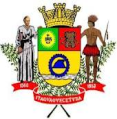 Estado de São PauloINDICAÇÃO Nº              136             /2020.INDICO À MESA, ao depois de cumpridas as formalidades regimentais, seja oficiado ao Exmo. Sr. Prefeito Municipal, providências junto à Secretaria Municipal de Serviços Urbanos, solicitando que seja realizado o Serviço de Troca de Lâmpadas, na Rua Colorado em frente ao numero 352, localizada no Bairro Jardim Gonçalves, neste município.Plenário Vereador Maurício Alves Braz, em 17 de fevereiro de 2020.CELSO REIS                             Vereador                               PSDB